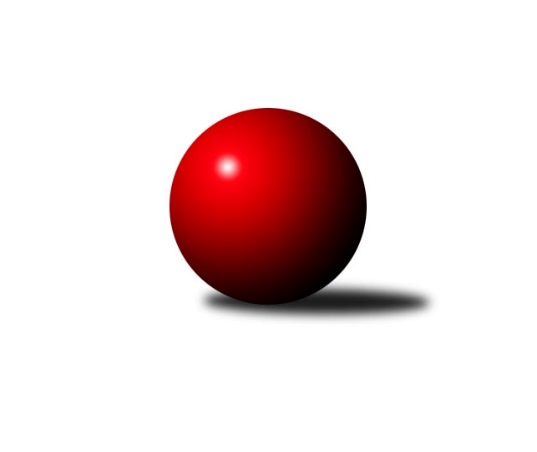 Č.15Ročník 2010/2011	5.2.2011Nejlepšího výkonu v tomto kole: 3390 dosáhlo družstvo: TJ Spartak Přerov ˝B˝3. KLM C 2010/2011Výsledky 15. kolaSouhrnný přehled výsledků:TJ Spartak Přerov ˝B˝	- TJ Opava ˝B˝	7:1	3390:3135	20.0:4.0	5.2.HKK Olomouc ˝B˝	- SKK Jeseník ˝A˝	2:6	3126:3166	10.5:13.5	5.2.HKK Olomouc ˝A˝	- TJ  Prostějov ˝A˝	7:1	3326:3171	16.0:8.0	5.2.TJ Horní Benešov ˝A˝	- TJ  Krnov ˝A˝	6:2	3198:3180	13.0:11.0	5.2.TJ Sokol Michálkovice ˝A˝	- TJ Sokol Chvalíkovice ˝A˝	5:3	3041:3039	11.0:13.0	5.2.TJ Sokol Machová ˝A˝	- KK Zábřeh ˝B˝	6:2	3230:3215	11.5:12.5	5.2.Tabulka družstev:	1.	HKK Olomouc ˝A˝	15	13	2	0	87.5 : 32.5 	213.5 : 146.5 	 3235	28	2.	TJ Sokol Machová ˝A˝	15	11	0	4	73.5 : 46.5 	187.5 : 172.5 	 3108	22	3.	TJ  Krnov ˝A˝	15	8	3	4	69.5 : 50.5 	203.5 : 156.5 	 3133	19	4.	TJ Horní Benešov ˝A˝	15	9	1	5	64.0 : 56.0 	181.5 : 178.5 	 3165	19	5.	KK Zábřeh ˝B˝	15	7	2	6	62.0 : 58.0 	195.0 : 165.0 	 3032	16	6.	SKK Jeseník ˝A˝	15	7	2	6	62.0 : 58.0 	174.0 : 186.0 	 3137	16	7.	TJ Spartak Přerov ˝B˝	15	6	1	8	59.0 : 61.0 	182.5 : 177.5 	 3099	13	8.	TJ  Prostějov ˝A˝	15	6	0	9	49.0 : 71.0 	169.0 : 191.0 	 3125	12	9.	TJ Sokol Michálkovice ˝A˝	15	5	1	9	52.0 : 68.0 	172.0 : 188.0 	 3039	11	10.	HKK Olomouc ˝B˝	15	5	0	10	52.5 : 67.5 	167.0 : 193.0 	 3064	10	11.	TJ Sokol Chvalíkovice ˝A˝	15	4	0	11	46.5 : 73.5 	163.5 : 196.5 	 3133	8	12.	TJ Opava ˝B˝	15	3	0	12	42.5 : 77.5 	151.0 : 209.0 	 3075	6Podrobné výsledky kola:	 TJ Spartak Přerov ˝B˝	3390	7:1	3135	TJ Opava ˝B˝	Petr Vácha	137 	 125 	 126 	148	536 	 3:1 	 525 	 131	143 	 125	126	Tomáš Valíček	Vladimír Sedláček *1	101 	 130 	 145 	122	498 	 2:2 	 506 	 134	120 	 124	128	Rudolf Haim	Stanislav Beňa st.	134 	 148 	 143 	148	573 	 4:0 	 516 	 130	146 	 118	122	Josef Němec	Vladimír Mánek	140 	 151 	 142 	147	580 	 3:1 	 560 	 139	131 	 145	145	Svatopluk Kříž	Jiří Divila st.	149 	 135 	 151 	154	589 	 4:0 	 505 	 124	122 	 120	139	Milan Jahn	Milan Kanda	149 	 144 	 160 	161	614 	 4:0 	 523 	 132	139 	 136	116	Petr Schwalberozhodčí: střídání: *1 od 31. hodu Jaroslav PěchaNejlepší výkon utkání: 614 - Milan Kanda	 HKK Olomouc ˝B˝	3126	2:6	3166	SKK Jeseník ˝A˝	Jiří Kropáč	134 	 127 	 132 	142	535 	 2:2 	 540 	 145	135 	 129	131	Jiří Vrba	David Pospíšil	156 	 136 	 138 	128	558 	 2.5:1.5 	 533 	 156	111 	 136	130	Petr Šulák	Aleš Čapka	124 	 107 	 126 	124	481 	 0:4 	 540 	 132	144 	 131	133	Michal Smejkal	Milan Sekanina *1	108 	 138 	 133 	129	508 	 2:2 	 513 	 127	136 	 112	138	Jiří Vrba	Dušan Říha	119 	 122 	 139 	134	514 	 1:3 	 549 	 134	130 	 127	158	Václav Smejkal	Radek Malíšek	134 	 138 	 125 	133	530 	 3:1 	 491 	 137	125 	 120	109	Jiří Fárekrozhodčí: střídání: *1 od 31. hodu Josef ČapkaNejlepší výkon utkání: 558 - David Pospíšil	 HKK Olomouc ˝A˝	3326	7:1	3171	TJ  Prostějov ˝A˝	Josef Šrámek	142 	 133 	 132 	147	554 	 2:2 	 553 	 136	139 	 122	156	Martin Zaoral	Jiří Němec	136 	 155 	 134 	131	556 	 4:0 	 509 	 128	146 	 124	111	Jan Pernica	Jiří Zezulka	124 	 135 	 146 	144	549 	 3:1 	 528 	 128	130 	 143	127	Roman Rolenc	Jan Tögel	126 	 137 	 138 	113	514 	 3:1 	 495 	 100	131 	 137	127	Miroslav Plachý	Marian Hošek	125 	 149 	 136 	137	547 	 1:3 	 545 	 133	134 	 138	140	Miroslav Znojil	Radek Havran	173 	 156 	 129 	148	606 	 3:1 	 541 	 151	146 	 131	113	Josef Jurdarozhodčí: Nejlepší výkon utkání: 606 - Radek Havran	 TJ Horní Benešov ˝A˝	3198	6:2	3180	TJ  Krnov ˝A˝	Miroslav Petřek ml.	137 	 150 	 124 	131	542 	 3:1 	 531 	 136	131 	 122	142	Bedřich Pluhař	Kamil Kubeša	148 	 133 	 133 	140	554 	 2:2 	 538 	 123	140 	 130	145	Martin Koraba	Martin Bilíček	150 	 135 	 154 	126	565 	 4:0 	 503 	 124	124 	 137	118	Václav Eichler	Vlastimil Skopalík	128 	 124 	 129 	140	521 	 2:2 	 528 	 132	116 	 149	131	Jiří Jedlička	Kamil Kovařík	142 	 132 	 130 	130	534 	 2:2 	 519 	 115	144 	 129	131	Přemysl Žáček	Michal Klich	112 	 106 	 136 	128	482 	 0:4 	 561 	 139	139 	 137	146	Vlastimil Kotrlarozhodčí: Nejlepší výkon utkání: 565 - Martin Bilíček	 TJ Sokol Michálkovice ˝A˝	3041	5:3	3039	TJ Sokol Chvalíkovice ˝A˝	Petr Jurášek	103 	 130 	 124 	127	484 	 1.5:2.5 	 498 	 117	129 	 125	127	Josef Hendrych	Petr Řepecký	140 	 134 	 121 	129	524 	 3:1 	 489 	 117	121 	 123	128	Jakub Hendrych	Tomáš Rechtoris	121 	 128 	 132 	131	512 	 2.5:1.5 	 503 	 116	129 	 127	131	Radek Hendrych	Josef Linhart	118 	 117 	 128 	124	487 	 1:3 	 522 	 121	135 	 126	140	Marek Hynar	Václav Hrejzek	145 	 125 	 135 	127	532 	 2:2 	 510 	 130	127 	 140	113	David Hendrych	Josef Jurášek	125 	 125 	 130 	122	502 	 1:3 	 517 	 126	140 	 115	136	Vladimír Valentarozhodčí: Nejlepší výkon utkání: 532 - Václav Hrejzek	 TJ Sokol Machová ˝A˝	3230	6:2	3215	KK Zábřeh ˝B˝	Vlastimil Grebeníček	117 	 127 	 112 	140	496 	 1:3 	 514 	 127	137 	 121	129	Michal Albrecht	Radek Stoklásek	142 	 139 	 138 	150	569 	 4:0 	 544 	 125	135 	 136	148	Milan Šula	Bohuslav Husek	130 	 144 	 131 	145	550 	 2:2 	 547 	 147	123 	 133	144	Jiří Michálek	Milan Dovrtěl	144 	 135 	 152 	122	553 	 2.5:1.5 	 505 	 122	135 	 119	129	Marek Ollinger	Jaroslav Michalík	127 	 127 	 136 	114	504 	 0:4 	 549 	 141	138 	 138	132	Martin Marek	Miroslav Míšek	145 	 142 	 135 	136	558 	 2:2 	 556 	 129	146 	 129	152	Josef Karafiátrozhodčí: Nejlepší výkon utkání: 569 - Radek StoklásekPořadí jednotlivců:	jméno hráče	družstvo	celkem	plné	dorážka	chyby	poměr kuž.	Maximum	1.	Jiří Zezulka 	HKK Olomouc ˝A˝	568.20	369.0	199.2	1.1	5/7	(591)	2.	Radek Havran 	HKK Olomouc ˝A˝	553.48	367.5	186.0	1.6	7/7	(606)	3.	Marian Hošek 	HKK Olomouc ˝A˝	546.56	359.1	187.5	3.5	6/7	(577)	4.	Jiří Němec 	HKK Olomouc ˝A˝	543.51	367.9	175.7	3.6	7/7	(575)	5.	Václav Smejkal 	SKK Jeseník ˝A˝	542.53	363.1	179.4	2.2	7/7	(567)	6.	Jiří Michálek 	KK Zábřeh ˝B˝	539.81	364.5	175.3	4.0	8/8	(600)	7.	Jakub Smejkal 	SKK Jeseník ˝A˝	539.69	355.6	184.0	4.5	6/7	(585)	8.	Roman Rolenc 	TJ  Prostějov ˝A˝	537.61	363.7	174.0	3.3	7/7	(568)	9.	Kamil Kovařík 	TJ Horní Benešov ˝A˝	536.14	363.4	172.7	3.1	7/7	(582)	10.	Vladimír Valenta 	TJ Sokol Chvalíkovice ˝A˝	534.81	359.6	175.2	5.3	6/7	(574)	11.	Přemysl Žáček 	TJ  Krnov ˝A˝	532.78	355.7	177.1	4.3	8/8	(567)	12.	Vojtěch Venclík 	TJ Spartak Přerov ˝B˝	532.78	362.5	170.3	5.2	6/8	(577)	13.	Milan Kanda 	TJ Spartak Přerov ˝B˝	532.67	355.9	176.8	4.1	7/8	(614)	14.	Miroslav Míšek 	TJ Sokol Machová ˝A˝	532.23	353.6	178.6	3.0	7/7	(558)	15.	Leopold Jašek 	HKK Olomouc ˝B˝	532.23	359.4	172.8	4.1	6/7	(604)	16.	Milan Šula 	KK Zábřeh ˝B˝	531.30	360.4	170.9	4.0	8/8	(581)	17.	Miroslav Petřek  ml.	TJ Horní Benešov ˝A˝	530.48	357.3	173.1	4.5	7/7	(581)	18.	Milan Dovrtěl 	TJ Sokol Machová ˝A˝	529.95	352.3	177.7	3.7	7/7	(553)	19.	Martin Marek 	KK Zábřeh ˝B˝	529.36	356.1	173.2	3.4	7/8	(575)	20.	David Hendrych 	TJ Sokol Chvalíkovice ˝A˝	529.10	358.1	171.0	5.2	7/7	(565)	21.	Michal Smejkal 	SKK Jeseník ˝A˝	528.86	351.6	177.3	5.1	7/7	(585)	22.	Martin Bilíček 	TJ Horní Benešov ˝A˝	528.77	360.7	168.1	6.1	7/7	(565)	23.	Michal Klich 	TJ Horní Benešov ˝A˝	527.23	360.2	167.0	5.3	7/7	(555)	24.	Bedřich Pluhař 	TJ  Krnov ˝A˝	526.88	356.0	170.9	6.1	8/8	(577)	25.	Josef Karafiát 	KK Zábřeh ˝B˝	526.30	355.2	171.1	5.3	8/8	(573)	26.	Vlastimil Kotrla 	TJ  Krnov ˝A˝	525.61	358.8	166.9	4.5	8/8	(561)	27.	Marek Hynar 	TJ Sokol Chvalíkovice ˝A˝	525.29	358.9	166.4	7.2	7/7	(575)	28.	Vladimír Mánek 	TJ Spartak Přerov ˝B˝	524.48	351.4	173.1	2.8	6/8	(580)	29.	Vlastimil Skopalík 	TJ Horní Benešov ˝A˝	524.19	363.6	160.6	5.0	6/7	(553)	30.	Petr Šulák 	SKK Jeseník ˝A˝	523.70	356.3	167.4	5.8	7/7	(545)	31.	Jaroslav Michalík 	TJ Sokol Machová ˝A˝	523.61	347.1	176.5	4.5	7/7	(583)	32.	Kamil Kubeša 	TJ Horní Benešov ˝A˝	523.51	353.7	169.8	3.6	7/7	(581)	33.	Dušan Říha 	HKK Olomouc ˝B˝	523.48	353.4	170.1	5.2	6/7	(553)	34.	Jiří Divila ml. 	TJ Spartak Přerov ˝B˝	522.33	350.9	171.4	2.7	6/8	(555)	35.	Petr Řepecký 	TJ Sokol Michálkovice ˝A˝	521.32	350.5	170.9	4.2	6/6	(566)	36.	Jiří Kropáč 	HKK Olomouc ˝B˝	521.03	346.0	175.1	3.6	7/7	(542)	37.	Jiří Vrba 	SKK Jeseník ˝A˝	520.16	355.8	164.3	4.8	5/7	(541)	38.	Vlastimil Grebeníček 	TJ Sokol Machová ˝A˝	520.09	351.0	169.1	4.5	7/7	(556)	39.	Miroslav Znojil 	TJ  Prostějov ˝A˝	520.06	344.1	176.0	3.9	7/7	(554)	40.	Radek Hendrych 	TJ Sokol Chvalíkovice ˝A˝	519.04	357.9	161.1	7.1	7/7	(572)	41.	Jakub Hendrych 	TJ Sokol Chvalíkovice ˝A˝	518.94	355.8	163.2	6.1	5/7	(550)	42.	Jan Pernica 	TJ  Prostějov ˝A˝	518.10	350.0	168.1	6.3	7/7	(591)	43.	Jiří Jedlička 	TJ  Krnov ˝A˝	517.81	355.6	162.2	4.8	8/8	(565)	44.	Martin Adámek 	TJ  Prostějov ˝A˝	516.87	349.1	167.8	5.8	5/7	(568)	45.	Václav Eichler 	TJ  Krnov ˝A˝	516.20	352.0	164.2	5.8	7/8	(582)	46.	Petr Vácha 	TJ Spartak Přerov ˝B˝	516.13	351.5	164.6	6.7	6/8	(588)	47.	Josef Jurda 	TJ  Prostějov ˝A˝	516.00	355.5	160.5	6.6	6/7	(544)	48.	Michal Albrecht 	KK Zábřeh ˝B˝	515.45	351.4	164.0	5.4	7/8	(605)	49.	Josef Hendrych 	TJ Sokol Chvalíkovice ˝A˝	515.38	346.3	169.1	5.1	6/7	(550)	50.	Jiří Divila st. 	TJ Spartak Přerov ˝B˝	515.07	352.4	162.7	7.5	7/8	(589)	51.	David Pospíšil 	HKK Olomouc ˝B˝	514.35	352.7	161.6	4.8	7/7	(558)	52.	Svatopluk Kříž 	TJ Opava ˝B˝	514.00	346.9	167.1	6.7	7/7	(560)	53.	Martin Koraba 	TJ  Krnov ˝A˝	513.42	344.5	168.9	5.3	8/8	(554)	54.	Petr Černohous 	TJ  Prostějov ˝A˝	512.65	352.0	160.7	5.2	5/7	(548)	55.	Aleš Čapka 	HKK Olomouc ˝A˝	512.28	341.4	170.8	6.0	5/7	(540)	56.	Josef Jurášek 	TJ Sokol Michálkovice ˝A˝	512.25	347.8	164.5	6.9	6/6	(543)	57.	Rudolf Haim 	TJ Opava ˝B˝	511.24	356.5	154.8	7.0	7/7	(532)	58.	Josef Němec 	TJ Opava ˝B˝	510.97	351.8	159.2	7.1	7/7	(543)	59.	Jan Tögel 	HKK Olomouc ˝A˝	510.44	350.1	160.4	4.9	6/7	(548)	60.	Josef Linhart 	TJ Sokol Michálkovice ˝A˝	509.58	340.3	169.3	3.9	6/6	(545)	61.	Miroslav Plachý 	TJ  Prostějov ˝A˝	508.24	354.2	154.1	7.1	7/7	(545)	62.	Martin Šumník 	TJ Sokol Chvalíkovice ˝A˝	505.40	347.8	157.6	7.2	5/7	(566)	63.	Milan Jahn 	TJ Opava ˝B˝	505.17	347.0	158.2	6.9	7/7	(544)	64.	Michal Zych 	TJ Sokol Michálkovice ˝A˝	503.63	342.6	161.0	5.0	4/6	(531)	65.	Tomáš Rechtoris 	TJ Sokol Michálkovice ˝A˝	503.11	346.0	157.1	7.4	6/6	(527)	66.	Bohuslav Husek 	TJ Sokol Machová ˝A˝	502.79	345.5	157.3	10.6	7/7	(550)	67.	Radek Stoklásek 	TJ Sokol Machová ˝A˝	502.78	343.0	159.8	7.0	5/7	(569)	68.	Jiří Fárek 	SKK Jeseník ˝A˝	501.39	346.4	155.0	8.6	7/7	(522)	69.	Václav Hrejzek 	TJ Sokol Michálkovice ˝A˝	493.60	340.5	153.1	7.8	6/6	(550)	70.	Josef Čapka 	HKK Olomouc ˝B˝	493.22	347.9	145.4	9.2	6/7	(533)	71.	Milan Sekanina 	HKK Olomouc ˝B˝	492.84	339.6	153.2	7.2	5/7	(551)	72.	Petr Jurášek 	TJ Sokol Michálkovice ˝A˝	492.50	345.0	147.5	10.5	4/6	(521)		Zdeněk Kment 	TJ Horní Benešov ˝A˝	557.00	355.0	202.0	10.0	1/7	(557)		Radek Malíšek 	HKK Olomouc ˝A˝	544.94	374.9	170.0	5.2	3/7	(581)		Jaroslav Pěcha 	TJ Spartak Přerov ˝B˝	537.00	351.0	186.0	4.0	1/8	(537)		Josef Šrámek 	HKK Olomouc ˝A˝	533.30	359.1	174.3	3.8	4/7	(572)		Pavel Hendrych 	TJ Opava ˝B˝	528.33	356.0	172.3	3.7	4/7	(544)		Pavel Kovalčík 	TJ Opava ˝B˝	528.33	360.3	168.0	4.0	1/7	(536)		Matouš Krajzinger 	HKK Olomouc ˝A˝	526.00	345.0	181.0	7.0	1/7	(526)		Martin Zaoral 	TJ  Prostějov ˝A˝	523.25	356.5	166.8	6.5	2/7	(553)		Václav Kupka 	KK Zábřeh ˝B˝	522.00	353.3	168.8	4.8	2/8	(535)		Tomáš Sádecký 	KK Zábřeh ˝B˝	521.07	356.5	164.6	5.6	3/8	(567)		Rostislav Petřík 	TJ Spartak Přerov ˝B˝	521.00	328.0	193.0	3.0	1/8	(521)		Marek Ollinger 	KK Zábřeh ˝B˝	520.30	351.2	169.1	4.6	5/8	(570)		Petr Vaněk 	TJ  Krnov ˝A˝	519.00	334.0	185.0	8.0	1/8	(519)		Zdeněk Černý 	TJ Horní Benešov ˝A˝	517.00	359.0	158.0	8.0	2/7	(552)		Stanislav Beňa  st.	TJ Spartak Přerov ˝B˝	515.67	346.0	169.7	5.3	4/8	(573)		Petr Schwalbe 	TJ Opava ˝B˝	515.50	352.0	163.5	8.5	4/7	(526)		Tomáš Valíček 	TJ Opava ˝B˝	514.75	346.8	168.0	8.4	4/7	(532)		Bohuslav Čuba 	TJ Horní Benešov ˝A˝	512.50	351.5	161.0	6.0	1/7	(513)		Pavel Čech 	TJ Sokol Michálkovice ˝A˝	511.17	339.8	171.4	7.0	3/6	(549)		Michal Blažek 	TJ Opava ˝B˝	511.00	340.0	171.0	6.8	2/7	(527)		Leoš Hamrlíček 	TJ Sokol Machová ˝A˝	510.00	340.0	170.0	6.0	1/7	(510)		Maciej Basista 	TJ Opava ˝B˝	507.00	355.6	151.4	5.3	3/7	(541)		Karel Škrobánek 	TJ Opava ˝B˝	503.00	350.5	152.5	6.5	2/7	(514)		Vladimír Sedláček 	TJ Spartak Přerov ˝B˝	502.89	339.7	163.2	6.3	3/8	(552)		Jiří Vrba 	SKK Jeseník ˝A˝	500.88	356.8	144.1	7.4	4/7	(514)		Vladimír Peter 	TJ Opava ˝B˝	498.11	350.8	147.3	8.3	3/7	(515)		Jan Zych 	TJ Sokol Michálkovice ˝A˝	498.00	338.5	159.5	6.0	1/6	(515)		Roman Beinhauer 	TJ Sokol Chvalíkovice ˝A˝	497.00	353.0	144.0	8.0	1/7	(497)		Marek  Navrátil 	TJ Spartak Přerov ˝B˝	496.25	349.3	147.0	9.0	4/8	(508)		Vlastimil Trulej 	TJ Sokol Chvalíkovice ˝A˝	492.00	336.0	156.0	5.0	1/7	(492)		Zdeněk Chudožilov 	TJ  Prostějov ˝A˝	490.00	333.0	157.0	14.0	1/7	(490)		Rostislav  Cundrla 	SKK Jeseník ˝A˝	489.50	351.0	138.5	10.0	1/7	(507)		Daniel Dudek 	TJ Sokol Michálkovice ˝A˝	486.00	344.0	142.0	12.0	1/6	(486)		Radek Husek 	TJ Sokol Machová ˝A˝	479.00	341.5	137.5	10.5	2/7	(480)		Svatopluk Hopjan 	HKK Olomouc ˝B˝	470.83	334.2	136.7	11.3	3/7	(499)		Petr  Šulák ml. 	SKK Jeseník ˝A˝	437.00	306.0	131.0	19.0	1/7	(437)Sportovně technické informace:Starty náhradníků:registrační číslo	jméno a příjmení 	datum startu 	družstvo	číslo startu
Hráči dopsaní na soupisku:registrační číslo	jméno a příjmení 	datum startu 	družstvo	Program dalšího kola:16. kolo12.2.2011	so	9:00	TJ Opava ˝B˝ - TJ Horní Benešov ˝A˝	12.2.2011	so	9:00	TJ  Krnov ˝A˝ - HKK Olomouc ˝B˝	12.2.2011	so	9:00	TJ  Prostějov ˝A˝ - TJ Sokol Michálkovice ˝A˝	12.2.2011	so	10:00	SKK Jeseník ˝A˝ - HKK Olomouc ˝A˝	12.2.2011	so	13:00	TJ Sokol Chvalíkovice ˝A˝ - TJ Sokol Machová ˝A˝	12.2.2011	so	15:30	KK Zábřeh ˝B˝ - TJ Spartak Přerov ˝B˝	Nejlepší šestka kola - absolutněNejlepší šestka kola - absolutněNejlepší šestka kola - absolutněNejlepší šestka kola - absolutněNejlepší šestka kola - dle průměru kuželenNejlepší šestka kola - dle průměru kuželenNejlepší šestka kola - dle průměru kuželenNejlepší šestka kola - dle průměru kuželenNejlepší šestka kola - dle průměru kuželenPočetJménoNázev týmuVýkonPočetJménoNázev týmuPrůměr (%)Výkon4xMilan KandaSp.Přerov B6149xRadek HavranOlomouc˝A˝114.586068xRadek HavranOlomouc˝A˝6064xMilan KandaSp.Přerov B112.036142xJiří Divila st.Sp.Přerov B5892xMartin BilíčekHor.Beneš.A108.685653xVladimír MánekSp.Přerov B5801xVlastimil KotrlaKrnov A107.915612xStanislav Beňa st.Sp.Přerov B5731xRadek StoklásekMachová A107.685691xRadek StoklásekMachová A5691xJiří Divila st.Sp.Přerov B107.47589